МИНИСТЕРСТВО НАУКИ И ВЫСШЕГО ОБРАЗОВАНИЯ РОССИЙСКОЙ ФЕДЕРАЦИИфедеральное государственное бюджетное образовательное учреждение высшего образования«КУЗБАССКИЙ ГОСУДАРСТВЕННЫЙ ТЕХНИЧЕСКИЙ УНИВЕРСИТЕТ ИМЕНИ Т.Ф.ГОРБАЧЕВА»Филиал КузГТУ в г. Белово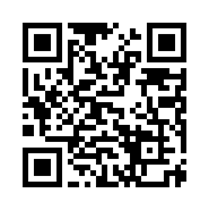 УТВЕРЖДАЮЗаместитель директора по учебной работе, совмещающая должность директора филиала Долганова Ж.А.«16» апреля 2024 г.Рабочая программа дисциплиныОсновы делопроизводстваНаправление подготовки 20.03.01 «Техносферная безопасность»Профиль 01 «Безопасность технологических процессов и производств»Присваиваемая квалификация«Бакалавр» Форма обученияочно-заочнаягод набора 2024Белово 2024Рабочую программу составил: к.э.н., доцент Чупрякова А.Г.Рабочая программа обсуждена на заседании кафедры «Экономики и информационных технологий»Протокол № 8 от «13» апреля 2024 г.Заведующий кафедрой: Верчагина И.Ю.Согласовано учебно-методической комиссией по направлению подготовки 20.03.01 «Техносферная безопасность»Протокол № 8 от «16» апреля 2024 г.Председатель комиссии: Аксененко В.В.1. Перечень планируемых результатов обучения по дисциплине "Основы делопроизводства", соотнесенных с планируемыми результатами освоения образовательной программыОсвоение дисциплины направлено на формирование:универсальных компетенций, в результате которых обучающийся:УК-4 - Способен осуществлять деловую коммуникацию в устной и письменной формах на государственном языке Российской Федерации и иностранном(ых) языке(ах).УК-5 - Способен воспринимать межкультурное разнообразие общества в социально-историческом, этическом и философском контекстах.Результаты обучения по дисциплине определяются индикаторами достижения компетенцийИндикатор(ы) достижения:Способен осуществлять деловую коммуникацию в части управления охраной труда.Способен воспринимать различные документы и системы управления охраной труда.Результаты обучения по дисциплине:Знать: принципы документооборота в области охраны труда; организационные принципы делопроизводства в области безопасности; алгоритм разработки локальных нормативных актов;Уметь: организовывать документооборот в области охраны труда; разрабатывать локальныенормативные акты;Владеть: навыками формирования приказов, инструкций в области охраны труда; навыками разработки системы управления охраны труда в части документации.Место дисциплины "Основы делопроизводства" в структуре ОПОП бакалавриатаДля освоения дисциплины необходимы знания умения, навыки и (или) опыт профессиональной деятельности, полученные в рамках изучения следующих дисциплин: «Безопасность жизнедеятельности».Дисциплина «Основы делопроизводства» входит в Блок 1 «Дисциплины (модули)» структуры ОПОП. Целью изучения данной дисциплины является приобретение обучающимся теоретических и практических знаний по оформлению и составлению организационно-распорядительных документов, необходимыми для применения в практической деятельности в области техносферной безопасности.Объем дисциплины "Основы делопроизводства" в зачетных единицах с указанием количества академических  часов, выделенных на контактную работу обучающихся с преподавателем (по видам занятий) и на самостоятельную работу обучающихсяОбщая трудоемкость дисциплины "Основы делопроизводства" составляет 3 зачетных единицы, 108 часов.Содержание дисциплины "", структурированное по разделам (темам)Лекционные занятияПрактические (семинарские) занятияСамостоятельная работа обучающегося и перечень учебно-методического обеспечения для самостоятельной работы обучающихся по дисциплинеФонд оценочных средств для проведения промежуточной аттестации обучающихся по дисциплине "Основы делопроизводства"Паспорт фонда оценочных средств5.2. Типовые контрольные задания или иные материалыТекущий контроль успеваемости и промежуточная аттестация обучающихся могут проводиться как при непосредственном взаимодействии педагогического работника с обучающимися, так и с использованием ресурсов ЭИОС филиала КузГТУ, в том числе синхронного и  (или) асинхронного взаимодействия посредством сети «Интернет».5.2.1.Оценочные средства при текущем контролеТекущий контроль по дисциплине будет заключаться в опросе обучающихся по контрольным вопросам, в оформлении и защите отчетов по практическим работам.Опрос по контрольным вопросам.При проведении текущего контроля обучающимся будет письменно задано два вопроса, на которые они должны дать ответы. Например:Что включает в себя понятие «делопроизводство»?Документация по безопасной эксплуатации зданий и сооружений.Какие способы документирования (запечатления информации) вам известны?Документация по обучению и проверке знаний по охране труда:Критерии оценивания:100 баллов – при правильном и полном ответе на два вопроса;75–99 баллов – при правильном и полном ответе на один из вопросов и правильном, но не полном ответе на другой из вопросов;50–74 баллов - при правильном и неполном ответе на два вопроса или правильном и полном ответе только на один из вопросов;25–49 баллов – при правильном и неполном ответе только на один из вопросов;0–24 баллов – при отсутствии правильных ответов на вопросы.Отчет по  практическим работамПо каждой работе студенты самостоятельно оформляют  отчеты на бумажном носителе. Отчет должен содержать:1.Тему практической работы.Цель работы.Основные понятия.Перечень нормативных документов.Описание выполненного задания.Краткие ответы на вопросы к практическим занятиям.Критерии оценивания:100 баллов – при раскрытии всех разделов в полном объеме0 – 99 баллов – при  раскрытии не всех разделов, либо при оформлении разделов в неполном объеме.Защита отчетов по практическим работамОценочными средствами для текущего контроля по защите отчетов являются контрольные вопросы к практическим работам. При проведении текущего контроля обучающимся будет письменно задано два вопроса, на которые они должны дать ответы. Например:Документация по работам повышенной опасности.Как определить какие работы  являются повышенной опасности.Критерии оценивания:100 баллов – при правильном и полном ответе на два вопроса;75–99 баллов – при правильном и полном ответе на один из вопросов и правильном, но не полном ответе на другой из вопросов;50–74 баллов - при правильном и неполном ответе на два вопроса или правильном и полном ответе только на один из вопросов;25–49 баллов – при правильном и неполном ответе только на один из вопросов; 0–24 баллов – при отсутствии правильных ответов на вопросы.5.2.2. Оценочные средства при промежуточной аттестацииФормой промежуточной аттестации является зачет, в процессе которого определяется уровень формирования, обозначенных в рабочей программе компетенций. Инструментом оценки уровня формирования компетенций являются ответы на вопросы по темам лекций во время зачета, с учетом оценок текущего контроля и результатов тестирования. На зачете обучающийся отвечает на 2 вопроса и на 10 тестовых заданий. Тестирование может проводиться как в письменном, так и в электронном виде. Критерии оценивания при зачете:100 баллов – при правильном и полном ответе на два вопроса;85...99 баллов – при правильном и полном ответе на один из вопросов и правильном, но не полном ответе на другой из вопросов;75…84 баллов – при правильном и неполном ответе на два вопроса;65…74 баллов – правильном и полном ответе только на один из вопросов25...64 – при правильном и неполном ответе только на один из вопросов; 0…24 баллов – при отсутствии правильных ответов на вопросы.Критерии оценивания при тестировании:100 баллов – при правильном и полном ответе на 10 вопроса;85...99 баллов – при правильном ответе на 8-9 вопросов;75…84 баллов – при правильном ответе на 7 вопросов;65…74 баллов – правильном ответе на 5-6 вопросов25...64 – при правильном ответе только на 4 вопроса;0…24 баллов – при отсутствии правильных ответов на вопросы.  Примерный перечень вопросов на зачет:Правила составление и оформления документовОрганизационно-распорядительные документыСистема информационно-справочной документацииСлужебная перепискаОрганизация работы с документамиКакие виды документов различают по месту составления?В чем особенности оформления зарубежной корреспонденции?В каких документах указывают адресные данные предприятия?При приеме на работу Вас должны ознакомить с вашими правами, обязанностями и функциями. Какой документ содержит эту информацию?Примерный перечень тестовых заданий:Делопроизводство – это:А. деятельность, охватывающая составление документов и организацию работы с ними;Б. правила создания документов;В. организация работы с документами;Г. документальное оформление решения управленческого вопроса; Д. система хранения документов.Комплекс методов и процессов работы с документами, осуществляемый предприятием при выполнении им своих функций – это:А. документоведение;Б. делопроизводство;В. система документации; Г. документирование;Д. документооборот.Какие виды документов различают по месту составления?А. внешние и внутренние;Б. индивидуальные, типовые, трафаретные;В. оригиналы, копии и подлинники; Г. организационные, распорядительные, справочные.Акты, письма, факсы, докладные записки относятся:А. к организационным документам;Б. к справочно-информационным документам;В. к распорядительным документам;Г. к внешним документам.Какие варианты расположения реквизитов установлены стандартом?А. Левое, правое и центрированное расположение; Б. Угловое и продольное расположение;В. Нет такого стандарта.Каковы размеры бумаги для изготовления документов?А. Только А4;Б. 210 297;В. Бумага потребительских форматов;Г. А4 и А5;Д Любые форматы, имеющиеся в продаже.Через два межстрочных интервала следует печатать документы, которые...А. используют формат бумаги А5;Б. готовятся к изданию типографским способом;В. особо важны;Г. предназначены для отправки за рубеж.Какие реквизиты придают документу юридическую силу?А. Это зависит от вида документа;Б. Подпись, дата и печать;В. Гриф утверждения;Г. Подпись, дата, печать, гриф.5.2.3. Методические приемы, определяющие процедуры оценивания знаний, умений, навыков и (или) опыта деятельности, характеризующие этапы формирования компетенцийПри проведении текущего контроля по темам в конце занятия обучающиеся убирают все личные вещи с учебной мебели, достают листок чистой бумаги и ручку. На листке бумаги записываются Фамилия, Имя, Отчество, номер группы и дата проведения опроса. Далее преподаватель задает два вопроса, которые могут быть, как записаны на листке бумаги, так и нет. В течение пяти минут обучающиеся должны дать ответы на заданные вопросы, при этом использовать любую печатную и рукописную продукцию, а также любые технические средства не допускается. По истечении указанного времени листы с ответами сдаются преподавателю на проверку. Результаты оценивания ответов на вопросы доводятся до сведения обучающихся не позднее трех учебных дней после даты проведения опроса.Если обучающийся воспользовался любой печатной или рукописной продукцией, а также любыми техническими средствами, то его ответы на вопросы не принимаются и ему выставляется 0 баллов.При проведении текущего контроля по практическим работам обучающиеся представляют отчет по работе преподавателю. Преподаватель анализирует содержание отчетов,  после чего оценивает достигнутый результат. Защита отчета по практическим работам может проводиться как в письменной, так и в устной форме. При проведении текущего контроля по защите отчета в конце следующего практического занятия обучающиеся убирают все личные вещи с учебной мебели, достают оформленный зачтенный отчет по практической работе. Далее преподаватель задает два вопроса, которые могут быть, как записаны, так и нет. В течение пяти минут обучающиеся должны дать ответы на заданные вопросы, при этом использовать любую печатную и рукописную продукцию, а также любые технические средства не допускается. По истечении указанного времени листы с ответами сдаются преподавателю на проверку. Результаты оценивания ответов на вопросы сразу доводятся до сведения обучающихся.До промежуточной аттестации допускается студент, который выполнил все требования текущего контроля.6. Учебно-методическое обеспечение6.1. Основная литератураТюленева, Т. А. Основы делопроизводства [Электронный ресурс] : учебное пособие для студентов направления подготовки 20.03.01 «Техносферная безопасность» / Т. А. Тюленева ; ФГБОУ ВО «Кузбас. гос. техн. ун-т им. Т. Ф. Горбачева», Каф.упр. учета и анализа. – Кемерово : Издательство КузГТУ, 2016. – 146 с.1 электрон.опт. диск (CD-ROM) – Доступна электронная версия: http://library.kuzstu.ru/meto.php?n=91472&type=utchposob:common. – Текст: электронный.Шувалова, Н. Н.  Основы делопроизводства. Язык служебного документа : учебник и практикум для вузов / Н. Н. Шувалова, А. Ю. Иванова ; под общей редакцией Н. Н. Шуваловой. — 3-е изд., перераб. и доп. — Москва : Издательство Юрайт, 2024. — 384 с. — (Высшее образование). — ISBN 978-5-534-15217-3. — Текст : электронный // Образовательная платформа Юрайт [сайт]. — URL: https://urait.ru/bcode/536464. Грозова, О. С.  Делопроизводство : учебное пособие для вузов / О. С. Грозова. — 2-е изд. — Москва : Издательство Юрайт, 2024. — 131 с. — (Высшее образование). — ISBN 978-5-534-15964-6. — Текст : электронный // Образовательная платформа Юрайт [сайт]. — URL: https://urait.ru/bcode/539522. 6.2. Дополнительная литератураДокументационное обеспечение управления: учебник для студентов вузов / А.С. Гринберг и др. – М.: Юнити-Дана, 2015. – 391 с. – Текст: непосредственный.Кирсанова, М.В. Курс делопроизводства: Документационное обеспечение управления: учебное пособие / М.В. Кирсанова, Ю.М. Аксенов. – 6-е изд., испр. и доп. – М.: ИНФРА-М, 2012. – 367 с. – Текст: непосредственный.Кузнецов, И. Н.  Документационное обеспечение управления. Документооборот и делопроизводство : учебник и практикум для вузов / И. Н. Кузнецов. — 4-е изд., перераб. и доп. — Москва : Издательство Юрайт, 2024. — 545 с. — (Высшее образование). — ISBN 978-5-534-16003-1. — Текст : электронный // Образовательная платформа Юрайт [сайт]. — URL: https://urait.ru/bcode/535548. Документоведение : учебник и практикум для вузов / Л. А. Доронина [и др.] ; под редакцией Л. А. Дорониной. — 3-е изд., перераб. и доп. — Москва : Издательство Юрайт, 2024. — 336 с. — (Высшее образование). — ISBN 978-5-534-15753-6. — Текст : электронный // Образовательная платформа Юрайт [сайт]. — URL: https://urait.ru/bcode/536394. Основы делопроизводства [Электронный ресурс]: учебное пособие для студентов направления  подготовки  20.03.01  «Техносферная  безопасность»,  образовательная  программа «Безопасность технологических процессов и производств» / Т. А. Тюленева ; ФГБОУ ВО «Кузбас. гос. техн.ун-т им. Т. Ф. Горбачева», Каф. упр. учета и анализа. – Кемерово : КузГТУ, 2016. – 159 с.1 электрон. опт.диск  (CD-ROM)  –  Режим  доступа:  http://library.kuzstu.ru/meto.php?n=91471&type=utchposob:common. – Текст: электронный.Шувалова, Н. Н.  Организация и технология документационного обеспечения управления : учебник и практикум для вузов / Н. Н. Шувалова. — 3-е изд., перераб. и доп. — Москва : Издательство Юрайт, 2024. — 247 с. — (Высшее образование). — ISBN 978-5-534-16537-1. — Текст : электронный // Образовательная платформа Юрайт [сайт]. — URL: https://urait.ru/bcode/536968. Юдина, Л. Н. Документационное обеспечение управленческой деятельности : учебное пособие / Л. Н. Юдина ; Л. Н. Юдина ; Новосиб. гос. техн. ун-т. – Новосибирск : Изд-во НГТУ, 2011. – 52, [1] с. – URL: http://library.kuzstu.ru/meto.php?n=157883&type=nstu:common. – Текст : электронный.Колышкина, Т. Б.  Деловые коммуникации, документооборот и делопроизводство : учебное пособие для вузов / Т. Б. Колышкина, И. В. Шустина. — 3-е изд., испр. и доп. — Москва : Издательство Юрайт, 2024. — 145 с. — (Высшее образование). — ISBN 978-5-534-14216-7. — Текст : электронный // Образовательная платформа Юрайт [сайт]. — URL: https://urait.ru/bcode/538163.6.3. Профессиональные базы данных и информационные справочные системыЭлектронная библиотека КузГТУ https://elib.kuzstu.ru/Электронная библиотечная система «Лань» http://e.lanbook.comЭлектронная библиотечная система «Юрайт» https://urait.ru/Научная электронная библиотека eLIBRARY.RU https://elibrary.ru/defaultx.asp? Справочная правовая система «КонсультантПлюс» http://www.consultant.ru/7. Перечень ресурсов информационно-телекоммуникационной сети «Интернет»Официальный сайт Кузбасского государственного технического университета имени Т.Ф. Горбачева. Режим доступа: https://kuzstu.ru/.Официальный сайт филиала КузГТУ в г. Белово. Режим доступа:  http://belovokyzgty.ru/.Электронная информационно-образовательная среда филиала КузГТУ в г. Белово.  Режим доступа:  http://eоs.belovokyzgty.ru/8. Методические указания для обучающихся по освоению дисциплины "Основы делопроизводства"Основной учебной работой обучающегося является самостоятельная работа в течение всего срока обучения. Начинать изучение дисциплины необходимо с ознакомления с знаниями, умениями, навыками и (или) опыта деятельности, приобретаемыми в процессе изучения дисциплины. Далее необходимо проработать конспекты лекций и, в случае необходимости, рассмотреть отдельные вопросы по предложенным источникам литературы. Все неясные вопросы по дисциплине обучающийся может разрешить на консультациях, проводимых по расписанию. Параллельно следует приступить к выполнению практических работ после того, как содержание отчетов и последовательность их выполнения будут рассмотрены в рамках занятий. Перед промежуточной аттестацией обучающийся должен сопоставить приобретенные знания, умения, навыки и (или) опыт деятельности с заявленными и, в случае необходимости, еще раз изучить литературные источники и (или) обратиться к преподавателю за консультациями.При подготовке к практическим работам студент в обязательном порядке изучает теоретический материал в соответствии с методическими указаниями к практическим работам.9. Перечень информационных технологий, используемых при осуществлении образовательного процесса по дисциплине "Основы делопроизводства", включая перечень программного обеспечения и информационных справочных системДля изучения дисциплины может использоваться следующее программное обеспечение:Libre OfficeMozilla FirefoxGoogle ChromeOpera7-zipMicrosoft WindowsДоктор ВебСпутник10. Описание материально-технической базы, необходимой для осуществления образовательного процесса по дисциплине "Основы делопроизводства"Для осуществления образовательного процесса предусмотрена следующая материально-техническая база:1. Учебная аудитория № 320 для проведения занятий лекционного типа, занятий семинарского типа, групповых и индивидуальных консультаций, текущего контроля и промежуточной аттестации, оснащенная оборудованием и техническими средствами обучения: - посадочные места – 66;- рабочее место преподавателя;- переносная кафедра;- ученическая доска; - проекционный экран;- переносной ноутбук Lenovо B590  15.6 дюймовый экран, 2.2 ГГц тактовая частота , 4 Гб ОЗУ, 512 Мб видеопамять; - проектор Acer X1230S, максимальное разрешение 1024х768;- общая локальная компьютерная сеть Интернет;- программное обеспечение: операционная система Microsoft Windows 7, пакеты программных продуктов Office 2007 и 2010; - учебно - информационные стенды – 2 шт;- комплекты таблиц и схем, методические и справочные материалы.2. Специальное помещение № 219 (научно-техническая библиотека), компьютерный класс №209, оснащенные компьютерной техникой с подключением к сети «Интернет» и доступом в электронную информационно-образовательную среду филиала для самостоятельной работы обучающихся.11. Иные сведения и (или) материалыПри осуществлении образовательного процесса применяются следующие образовательные технологии:традиционная с использованием современных технических средств.Форма обученияКоличество часовКоличество часовКоличество часовФорма обученияОФЗФОЗФКурс 3/Семестр 6Всего часов108Контактная работа обучающихся с преподавателем (по видам учебных занятий):Аудиторная работаЛекции4Лабораторные занятияПрактические занятия6Внеаудиторная работаИндивидуальная работа с преподавателем:Консультация и иные виды учебной деятельностиСамостоятельная работа98Форма промежуточной аттестациизачетРаздел дисциплины, темы лекций и их содержаниеТрудоемкость в часахТрудоемкость в часахТрудоемкость в часахРаздел дисциплины, темы лекций и их содержаниеОФЗФОЗФ1. Основы делопроизводства.12. Документация, делопроизводство и отчетность по охране труда.23. Основы архивного дела.1Итого4Тема занятияТрудоемкость в часахТрудоемкость в часахТрудоемкость в часахТема занятияОФЗФОЗФОрганизационно-распорядительная документация. Требования к оформлению документов (ГОСТ Р 7.0.97-2016).2Оформление и содержание типичного предписания, выдаваемое государственным инспектором труда по результатам проверки.2Организация, оформление и регистрация вводного,  первичного, целевого инструктажей.0,5Документальное обеспечение периодического медицинского освидетельствования.0,5Разработка инструкции по охране труда.1Итого6Вид СРСТрудоемкость в часахТрудоемкость в часахТрудоемкость в часахВид СРСОФЗФОЗФКонспектирование первоисточников и другой учебной литературы58Проработка учебного материала (по конспектам, учебной и научной литературе)20Работа с тестами и вопросами для самопроверки20Итого 98Форма текущего контроля знаний, умений, навыков, необходимых для формирования соответствующей компетенцииКомпетенции, формируемые в результате освоения дисциплины (модуля)Индикатор(ы) достижениякомпетенцииРезультаты обучения по дисциплине(модуля)УровеньОпрос по контрольным вопросам, оформление отчетов по практическим работамУК-4Способен осуществлять деловую коммуникацию в части управления охраной труда.Знать: принципы документооборота в области охраны труда; Уметь: разрабатывать локальныенормативные акты;Владеть: навыками формирования приказов, инструкций в области охраны труда; Высокий или среднийОпрос по контрольным вопросам, оформление отчетов по практическим работамУК-5Способен воспринимать различные документы и системы управления охраной труда.Знать: организационные принцип делопроизводства области безопасности; разрабатывать локальные нормативные акты;Уметь: организовывать документооборот в области охраны труда;Владеть: навыками разработки системы управления охраны труда в части документации.Высокий или среднийВысокий уровень достижения компетенции - компетенция сформирована, рекомендованные оценки: отлично, хорошо, зачтено.Средний уровень достижения компетенции - компетенция сформирована, рекомендованные оценки: хорошо, удовлетворительно, зачтено.Низкий уровень достижения компетенции - компетенция не сформирована, оценивается неудовлетворительно или не зачтено.Высокий уровень достижения компетенции - компетенция сформирована, рекомендованные оценки: отлично, хорошо, зачтено.Средний уровень достижения компетенции - компетенция сформирована, рекомендованные оценки: хорошо, удовлетворительно, зачтено.Низкий уровень достижения компетенции - компетенция не сформирована, оценивается неудовлетворительно или не зачтено.Высокий уровень достижения компетенции - компетенция сформирована, рекомендованные оценки: отлично, хорошо, зачтено.Средний уровень достижения компетенции - компетенция сформирована, рекомендованные оценки: хорошо, удовлетворительно, зачтено.Низкий уровень достижения компетенции - компетенция не сформирована, оценивается неудовлетворительно или не зачтено.Высокий уровень достижения компетенции - компетенция сформирована, рекомендованные оценки: отлично, хорошо, зачтено.Средний уровень достижения компетенции - компетенция сформирована, рекомендованные оценки: хорошо, удовлетворительно, зачтено.Низкий уровень достижения компетенции - компетенция не сформирована, оценивается неудовлетворительно или не зачтено.Высокий уровень достижения компетенции - компетенция сформирована, рекомендованные оценки: отлично, хорошо, зачтено.Средний уровень достижения компетенции - компетенция сформирована, рекомендованные оценки: хорошо, удовлетворительно, зачтено.Низкий уровень достижения компетенции - компетенция не сформирована, оценивается неудовлетворительно или не зачтено.Количество баллов0–4950–100Шкала оцениванияНе зачтеноЗачтеноКоличество баллов0-99 баллов100 балловШкала оцениванияНе зачтеноЗачтеноКоличество баллов0–4950–100Шкала оцениванияНе зачтеноЗачтеноКоличество баллов0…6465…7475…8485…100Шкала оцениванияНЕУДУДХОРОТЛКоличество баллов0…6465…7475…8485…100Шкала оцениванияНезачетНезачетЗачетЗачет